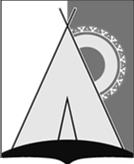 СОВЕТ ДЕПУТАТОВСЕЛЬСКОГО ПОСЕЛЕНИЯ РУССКИНСКАЯСургутского муниципального районаХанты - Мансийского автономного округа - ЮгрыРЕШЕНИЕ« 29 » декабря  2023 года					                                              	 № 14д. РусскинскаяО внесении изменений в решениеСовета депутатов сельского поселения Русскинская от 14.12.2022 г. № 160«О бюджете сельского поселенияРусскинская на 2023 годи на плановый период 2024 и 2025 годов»В соответствии с Бюджетным кодексом Российской Федерации, Совет депутатов сельского поселения Русскинская решил:1. Внести в решение Совета депутатов сельского поселения Русскинская от 14.12.2022 г. №160 «О бюджете сельского поселения Русскинская на 2023 год и на плановый период 2024 и 2025 годов» следующие изменения:1.1. Пункт 1 изложить в следующей редакции:«1. Утвердить основные характеристики бюджета поселения на 2023 год:- общий объём доходов в сумме  66 млн.058,0 тыс.рублей;- общий объём расходов в сумме 68 млн.920,1 тыс.рублей.           - дефицит бюджета сельского поселения Русскинская в сумме 2 млн.862,1 тыс.рублей;- верхний предел муниципального внутреннего долга на 01 января 2024 года в сумме 0,0 тыс.рублей, в том числе верхний предел долга по муниципальным гарантиям 0,0 тыс.рублей;- объем расходов на обслуживание муниципального внутреннего долга в сумме 0,0 тыс.рублей;».2. Приложения 1, 3, 11  изложить согласно приложениям 1, 2, 3, к настоящему решению. 3.  Настоящее решение опубликовать в средствах массовой информации.4. Настоящее решение вступает в силу с 29 декабря 2023 года. Глава сельского поселения Русскинская    				А.Н. Соболев